I Rocosas-Vancouver 8 díasMT-41269  - Web: https://viaje.mt/zwo8 días y 7 nochesDesde $2849 USD | CPL + 599 IMP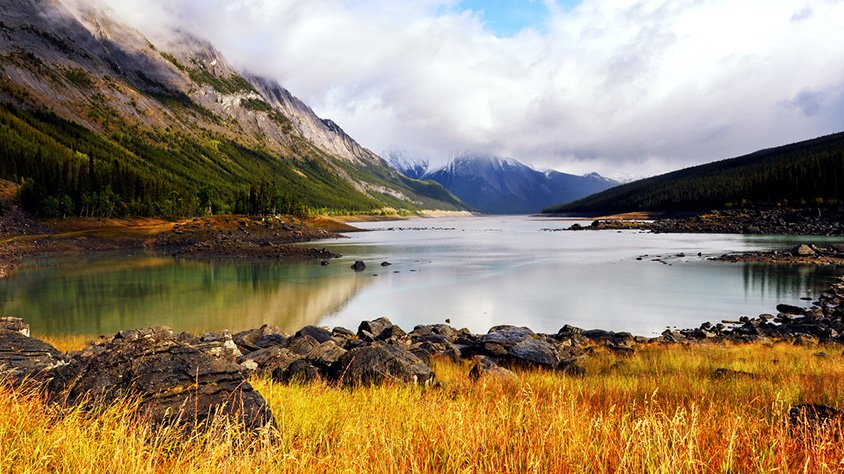 Incluye vuelo conI SALIDAS                    Salidas 2024 (Domingo): Mayo: 5, 12, 19, 26Junio: 2, 9, 16, 23, 30Julio: 7, 14, 21, 28Agosto: 4, 11, 18, 25Septiembre: 1, 8, 15, 22, 29Octubre: 6I PAISESCanadá.I CIUDADESCalgary, Banff, Jasper, Kamloops, Vancouver.I ITINERARIODíA 1MéXICO  -  CALGARYPresentarse por lo menos 3HRS antes de la hora de salida en el aeropuerto internacional de la Ciudad de México para tomar su vuelo con destino a Calgary. Llegada, recepción y traslado al hotel. Su guía le informará el orden de las excursiones. Alojamiento.DíA 2 CALGARY  -  BANFFDesayuno. Realizaremos una visita orientativa del centro de la ciudad. Esta ciudad es la famosa capital de mundo ldquo;cowboyrdquo; cuenta con auténticas boutiques vaqueras y el Heritage Park (Incluido) que narra la historia de la provincia y el impacto que han causado la llegada del ferrocarril y la Industria petrolera. Después nos dirigiremos a través de la carretera transcanadiense al Parque Nacional de Banff. Visitaremos el Lago Minnewanka, las Cascadas Bow y el recorrido por la Montantilde;a Tunnel, en cuyo camino posiblemente veamos la típica fauna salvaje de esta región: alces, osos negros y grizzly. Banff es un oasis alpino de actividad, aventura y vistas inspirantes, y las Rocosas forman un anillo majestuoso alrededor de él. Por la tarde podrán realizar caminatas, paseos en helicóptero (opcional), o bien, disfrutar de las compras. Alojamiento.DíA 3BANFF  -  LAKE LOUISE  -  BANFFDesayuno. Este día lo dedicaremos a visitar los lagos más famosos de Canadá. Iniciaremos con el bellísimo Lago Moraine (Junio a Septiembre) enmarcado con el Valle de los Diez Picos dentro del Parque Nacional de Banff. Continuaremos hacía el sitio más famoso del parque, el Lago Louise, desde donde observaremos el Glaciar Victoria, considerado entre los sitios más escénicos del mundo. Esta imagen quedará grabada para siempre en su memoria. Antes de regresar a Banff nos detendremos en el Lago Esmeralda que nos cautivará con su intenso color. Alojamiento.DíA 4BANFF  -  CAMPOS DE HIELO  -  JASPERDesayuno. Iniciaremos el día fotografiando la Montantilde;a Castillo. Seguiremos nuestro camino por la carretera de los glaciares donde admiraremos el Glaciar Pata de Cuervo y los lagos Bow y Peyto (junio-octubre). La carretera nos dará entrada al Parque Nacional de Jasper, uno de los más espectaculares de Canadá. Llegaremos hasta el Glaciar Athabasca, en el Campo de Hielo Columbia, el campo de hielo más grande (325 Km2) al sur del Círculo Polar ártico, donde tendremos un paseo en el Ice Explorer (incluido). Continuaremos hasta el pueblo de Jasper. Alojamiento.DíA 5JASPER  -  CANtilde;ON MALIGNE  -  KAMLOOPSDesayuno. Comenzaremos el día rumbo al Cantilde;ón Maligne y tendremos la oportunidad de admirar los lagos Pyramid y Patricia. Bordeando el Lago Moose nos despedimos de Jasper para admirar la majestuosidad del pico más alto de las Rocosas Canadienses, el Monte Robson. Con 3,954 metros de altura y situado en el Parque Provincial de Mount Robson impresiona a sus miles de visitantes. Dejaremos las altas montantilde;as; en las inmediaciones del Parque Provincial de Wells Gray visitaremos las cascadas Spahats de 70 metros de caída. Continuaremos nuestro camino hacia Kamloops. para pasar a un escenario de praderas hasta llegar a nuestro alojamiento, un rancho al estilo del oeste canadiense. Cena incluida en el rancho. Alojamiento.DíA 6KAMLOOPS  -  FORT LANGLEY  - VANCOUVERDesayuno. Continuamos nuestro recorrido siguiendo el río Fraser hasta Vancouver. Descenderemos a través de amplios valles y praderas hasta llegar al valle del Fraser, área dedicada a la explotación agrícola y comercial de la provincia. Pararemos en el histórico pueblo de Fort Langley, donde nació la Columbia Británica, y que hoy en día es un pueblecito con boutiques de productos locales, elegantes tiendas de antiguuml;edades y de segunda mano. Seguiremos a la ciudad de Vancouver, que ha sido considerada una de las más bellas del mundo por su naturaleza y estilo de vida. Realizaremos una visita orientativa del centro de la ciudad. Entrada a FlyOver Canada (Incluida) válido para cualquier día después de la llegada a Vancouver. FlyOver utiliza tecnología de vanguardia para darle la sensación de vuelo. Disfrutará de un estimulante viaje de 8 minutos a través de Canadá. Efectos especiales, incluyendo viento, niebla y olores, se combinan con el movimiento del paseo para crear una experiencia inolvidable. Alojamiento.DíA 7VANCOUVERDesayuno. Tour de Ciudad de Vancouver (Incluido). Visitaremos los barrios; Yaletown, Chinatown, Gastown (el barrio más antiguo de la ciudad), Stanley Park, donde paramos a sacar fotos de unos auténticos tótems indígenas. Finalizando nuestra visita a la ciudad en Granville Island. Tarde libre. Podrá complementar el día con el tour West Point Grey (opcional) que visita el Museo de antropología, playas locales y los bellísimos Jardines Van Dusen o el tour Norte de Vancouver (Opcional) que visita el puente Capilano y la montantilde;a Grouse. Regreso al Hotel. Alojamiento.DíA 8VANCOUVER  -  MéXICODesayuno. (según horario de vuelo). A la hora indicada, traslado al aeropuerto para tomar el vuelo de regreso a casa. I TARIFASIMPUESTOS Y SUPLEMENTOS -  Consulte suplemento por temporada alta. -  Máximo 4 persona por habitación entre adultos y menores -  La tarifa de menor aplica compartiendo con 2 adultos (aplica de 2 a 12antilde;os) -  Mega Travel se encuentra sujeto a las políticas y restricciones que imponga el gobierno canadiense para reapertura de fronterasI HOTELESPrecios vigentes hasta el 06/10/2024I EL VIAJE INCLUYE  ● Vuelo Redondo Clase Turista México – Calgary – Vancouver – México.  ● Traslado de entrada y de salida del circuito.  ● 7 noches en Alojamiento y desayuno  ● 1 cena en el Rancho South Thompson  ● Entrada a Heritage Park en Calgary  ● Paseo en el Ice Explorer (Campos de Hielo)  ● Entrada a FlyOver Canada  ● Transporte con chófer-guía de habla hispana  ● Maleteros (1 pieza de equipaje por cliente)I EL VIAJE NO INCLUYE  ● IMPUESTOS DE $599 USD POR PERSONA  ● Gastos personales y extras en los hoteles  ● Propinas: pagaderas en destino  ● Ningún servicio no especificado como incluido o especificado como opcional  ● Visa electrónica de ingreso a Canadá e-TA.POLÍTICAS DE CONTRATACIÓN Y CANCELACIÓNhttps://www.megatravel.com.mx/contrato/01-bloqueos-astromundo.pdfPrecios indicados en USD, pagaderos en Moneda Nacional al tipo de cambio del día.Los precios indicados en este sitio web, son de carácter informativo y deben ser confirmados para realizar su reservación ya que están sujetos a modificaciones sin previo aviso.VISACANADÁ:A PARTIR DEL 29 DE FEBRERO DE 2024 , LOS CIUDADANOS MEXICANOS QUE VIAJEN A CANADÁ DEBEN CUMPLIR LOS SIGUIENTES REQUISITOS:    1) Si tienes una visa americana vigente o tuviste una visa Canadiense en los últimos 10 años, es necesario tramitar una nueva eTA. Consulta el siguiente link:https://www.canada.ca/en/immigration-refugees-citizenship/services/visit-canada/eta/apply.html        2) Si no cumples con alguno de los requisitos anteriores, es necesario tramitar una Visa de Turista. Consulta el siguiente link: https://cafe-mt.b-cdn.net/mtmediacafe/descargables/canada-visa-2024.03.07.pdf    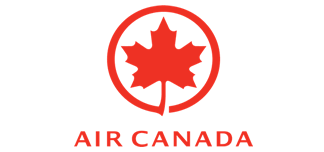 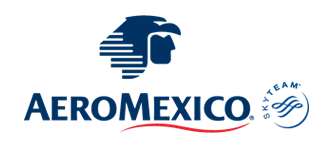 TEMPORADA BAJACPLTPLDBLSGLMNRMayo 5, 12, 19, 26$2,849$2,999$3,309$4,469$2,259TEMPORADA ALTACPLTPLDBLSGLMNRJunio 2, 9, 16, 23, 30			Julio 21, 28			Agosto 4, 11, 18, 25			Septiembre 1, 8, 15, 22, 29			Octubre 6$3,019$3,219$3,589$4,959$2,259TEMPORADA ESTAMPIDACPLTPLDBLSGLMNRJulio 7, 14$3,089$3,309$3,749$5,269$2,259Impuestos aéreos$ 599HOTELES PREVISTOS O SIMILARESHOTELES PREVISTOS O SIMILARESHOTELES PREVISTOS O SIMILARESHOTELCIUDADPAíSSheraton Suites Calgary Eau ClaireCalgaryCanadáBanff Aspen LodgeBanffCanadáForest Park HotelJasperCanadáSouth Thompson InnKamloopsCanadáThe Sutton Place Hotel VancouverVancouverCanadáésta es la relación de los hoteles utilizados más frecuentemente en este circuito. Reflejada tan sólo a efectos indicativos, pudiendo ser el pasajero alojado en establecimientos similares o alternativosésta es la relación de los hoteles utilizados más frecuentemente en este circuito. Reflejada tan sólo a efectos indicativos, pudiendo ser el pasajero alojado en establecimientos similares o alternativosésta es la relación de los hoteles utilizados más frecuentemente en este circuito. Reflejada tan sólo a efectos indicativos, pudiendo ser el pasajero alojado en establecimientos similares o alternativos